								          CAMPA SAN JUSTO, 13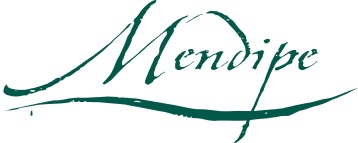 									      48003 BILBAO          Tfno : 94-444.69.39 MENÚ Nº 1  -  COMUNIÓN / BAUTIZO 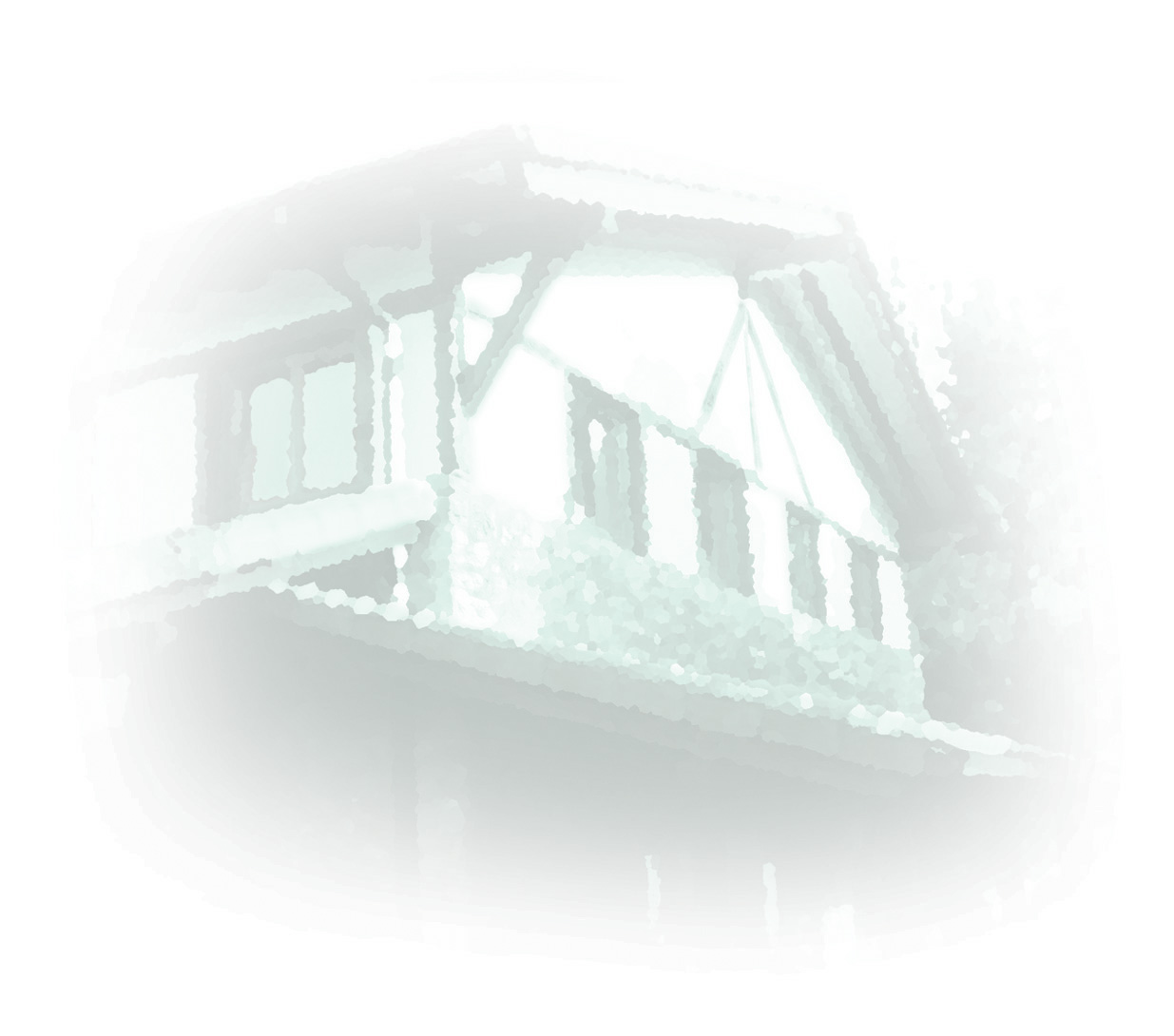 * SURTIDO IBÉRICO            ٭ ENSALADA TEMPLADA DE BACALAO	* LANGOSTINOS A LA PLANCHA ( 4 unidades )	* HOJALDRE RELLENO DE CREMA DE MARISCO		SEGUNDO A ELEGIR  *  SOLOMILLO CON GUARNICION       *  CARRILLERA SOBRE PURE DE PATATA Y PIMIENTOS ROJOS ASADOR EN LEÑA	* TARTAS ARTESANALES		- San Marcos		- Milhojas		- Trufa…..	* PAN, AGUA Y VINO: Marques de Vitoria (CRIANZA)						PRECIO : 55 €  ( Iva incluido )MENÚ  -   NIÑOS 	* SURTIDO IBÉRICO	* FRITOS VARIADOS	* SOLOMILLO CON PATATAS FRITAS 	* HELADO o POSTRE CASERO	* AGUA o REFRESCOS						PRECIO : 30 €  ( Iva incluido )NOTA: SE TENDRÁN QUE ABANDONAR LOS COMEDORES A LAS 19:00 H.    PRECIOS VALIDOS HASTA DICIEMBRE 2023	GRACIAS POR SU CONFIANZA